ContentsForeword	6Introduction	71	Scope	82	References	83	Definitions of terms, symbols and abbreviations	93.1	Terms	93.2	Symbols	93.3	Abbreviations	94	Concepts and background	94.1	SON concepts	94.1.1	Overview	94.1.2	Centralized SON	104.1.2.1	Introduction	104.1.2.2	Cross Domain-Centralized SON	114.1.2.3	Domain-Centralized SON	114.1.3	Distributed SON	114.1.4	Hybrid SON	124.2	  Self-establishment of new RAN NE in network	124.2.1	Introduction	124.2.2	Network configuration data handling	134.2.3	Plug and connect to management system	134.2.4	Self-configuration	135	Business level requirements	135.1	Requirements	135.1.1	Distributed SON management	135.2	Actor roles	135.3	Telecommunication resources	146	Specification level requirements	146.1	Requirements	146.1.1	Distributed SON management	146.1.1.1	RACH Optimization (Random Access Optimisation)	146.1.1.2	MRO (Mobility Robustness Optimisation)	146.1.1.3	ANR management in NG-RAN	146.1.1.4	PCI configuration and re-configuration	156.1.2	Centralized SON	156.1.2.1	PCI configuration	156.1.2.2	Requirements for RAN NE plug and connect to management system	156.1.2.3	  Requirements for self-configuration of a new RAN NE	156.1.2.4	RRM resources optimization for network slice instance(s)	156.2	Actor roles	156.3	Telecommunication resources	166.4	Use cases	166.4.1	Distributed SON management	166.4.1.1	RACH Optimization (Random Access Optimisation)	166.4.1.2	MRO (Mobility Robustness Optimisation)	176.4.1.3	ANR management	186.4.1.3.1	Starting the ANR function	186.4.1.3.2	Stopping the ANR function	186.4.1.3.3	Sending notification of added or deleted NCR	196.4.1.3.4	Handover Allowlisting 	196.4.1.3.5	Handover Blocklisting	206.4.1.3.6	Prohibiting X2 or Xn connection to a peer node (X2/Xn blacklisting)	206.4.1.3.7	Prohibiting handover over X2 or Xn (X2/Xn handover blacklisting)	216.4.1.4	PCI configuration	216.4.1.4.1	Initial PCI configuration	216.4.1.4.2	PCI re-configuration failure mitigation	226.4.1.4.3	PCI re-configuration	226.4.2	Centralized SON	236.4.2.1	PCI configuration	236.4.2.1.1	Initial PCI configuration	236.4.2.1.2	PCI re-configuration	236.4.2.2	RRM resources optimization for network slice instance(s)	246.4.2.2	Use case for establishment of a new RAN NE in network	246.4.2.2.1	Use case for RAN NE plug and connect to management system	246.4.2.2.2	Use case for self-configuration of a new RAN NE	267	Management services for SON	287.1	Management services for D-SON management	287.1.1	RACH Optimization (Random Access Optimisation)	287.1.1.1	MnS component type A	287.1.1.2	MnS Component Type B definition	287.1.1.2.1	Targets information	287.1.1.2.2	Control information	287.1.1.2.3	Parameters to be updated	297.1.1.3	MnS Component Type C definition	297.1.1.3.1	Performance measurements	297.1.2	MRO (Mobility Robustness Optimisation)	297.1.2.1	MnS component type A	297.1.2.2	MnS Component Type B definition	297.1.2.2.1	Targets information	297.1.2.2.2	Control information	307.1.2.2.3	Parameters to be updated	307.1.2.3	MnS Component Type C definition	307.1.2.3.1	Performance measurements	307.1.3	PCI configuration	317.1.3.1	MnS component type A	317.1.3.2	MnS Component Type B definition	327.1.3.2.1	Control information	327.1.3.2.2	Parameters to be updated	327.1.3.3	MnS Component Type C definition	327.1.3.3.1	Notification information	327.1.3.3.2	Alarm notification information	327.1.4	ANR management	327.2	Management services for C-SON	337.2.1	PCI configuration	337.2.1.1	MnS component type A	337.2.1.2	MnS Component Type B definition	337.2.1.2.1	Control information	337.2.1.2.2	Parameters to be updated	337.2.1.3	MnS Component Type C definition	337.2.1.3.1	Notifications information	337.2.1.3.2	Performance measurements	347.2.2	RRM resources optimization for network slice instance(s)	347.2.2.1	MnS component type A	347.2.2.2	MnS Component Type B definition	347.2.2.2.1	Parameters to be updated	347.2.2.3	MnS Component Type C definition	357.2.2.3.1	Performance measurements	358	SON procedures	368.1	Introduction	368.2	Distributed SON	368.2.1	RACH Optimization (Random Access Optimisation)	368.2.2	MRO (Mobility Robustness Optimisation)	378.2.3	PCI configuration	388.2.3.1	Initial PCI configuration	388.2.3.2	PCI re-configuratio failure mitigationn	398.2.3.3	PCI re-configuration	408.3	Centralized SON	408.3.1	PCI configuration	408.3.1.1	Initial PCI configuration	408.3.1.2	PCI re-configuration	418.3.2	Procedures for establishment of a new RAN NE in network	428.3.2.1	Procedures for RAN NE plug and connect to management system	428.3.2.2	Procedures for self-configuration management	438.3.3	RRM resources optimization for network slice instance(s)	44Annex A (informative): PlantUML source code	47A.1	Procedures for establishment of a new RAN NE in network	47A.1.1	Procedure for plug and connect to management system	47A.1.2	Procedure for self-configuration management	47Annex B (informative): Change history	49ForewordThis Technical Specification has been produced by the 3rd Generation Partnership Project (3GPP).The contents of the present document are subject to continuing work within the TSG and may change following formal TSG approval. Should the TSG modify the contents of the present document, it will be re-released by the TSG with an identifying change of release date and an increase in version number as follows:Version x.y.zwhere:x	the first digit:1	presented to TSG for information;2	presented to TSG for approval;3	or greater indicates TSG approved document under change control.y	the second digit is incremented for all changes of substance, i.e. technical enhancements, corrections, updates, etc.z	the third digit is incremented when editorial only changes have been incorporated in the document.In the present document, modal verbs have the following meanings:shall		indicates a mandatory requirement to do somethingshall not	indicates an interdiction (prohibition) to do somethingThe constructions "shall" and "shall not" are confined to the context of normative provisions, and do not appear in Technical Reports.The constructions "must" and "must not" are not used as substitutes for "shall" and "shall not". Their use is avoided insofar as possible, and they are not used in a normative context except in a direct citation from an external, referenced, non-3GPP document, or so as to maintain continuity of style when extending or modifying the provisions of such a referenced document.should		indicates a recommendation to do somethingshould not	indicates a recommendation not to do somethingmay		indicates permission to do somethingneed not	indicates permission not to do somethingThe construction "may not" is ambiguous and is not used in normative elements. The unambiguous constructions "might not" or "shall not" are used instead, depending upon the meaning intended.can		indicates that something is possiblecannot		indicates that something is impossibleThe constructions "can" and "cannot" are not substitutes for "may" and "need not".will		indicates that something is certain or expected to happen as a result of action taken by an agency the behaviour of which is outside the scope of the present documentwill not		indicates that something is certain or expected not to happen as a result of action taken by an agency the behaviour of which is outside the scope of the present documentmight	indicates a likelihood that something will happen as a result of action taken by some agency the behaviour of which is outside the scope of the present documentmight not	indicates a likelihood that something will not happen as a result of action taken by some agency the behaviour of which is outside the scope of the present documentIn addition:is	(or any other verb in the indicative mood) indicates a statement of factis not	(or any other negative verb in the indicative mood) indicates a statement of factThe constructions "is" and "is not" do not indicate requirements.IntroductionThe present document is part of a TS-family covering the 3rd Generation Partnership Project Technical Specification Group Services and System Aspects Management and orchestration of networks, as identified below:TS 28.313:	Management and orchestration; Self-Organizing Networks (SON) for 5G networks.TS 28.552:	Management and orchestration; 5G performance measurements.TS 28.541:	Management and orchestration; Self-Organizing Networks (SON) Network Resource Model (NRM) for 5G networks.1	ScopeThe present document specifies the concepts, use cases, requirements, and procedures for the SON functions in 5GS.2	ReferencesThe following documents contain provisions which, through reference in this text, constitute provisions of the present document.-	References are either specific (identified by date of publication, edition number, version number, etc.) or non-specific.-	For a specific reference, subsequent revisions do not apply.-	For a non-specific reference, the latest version applies. In the case of a reference to a 3GPP document (including a GSM document), a non-specific reference implicitly refers to the latest version of that document in the same Release as the present document.[1]	3GPP TR 21.905: "Vocabulary for 3GPP Specifications".[2]	3GPP TS 32.500: "Telecommunication Management; Self-Organizing Networks (SON); Concepts and requirements".[3]	3GPP TS 28.532: "Management and orchestration; Generic management services"[4]	3GPP TS 38.321 "NR; Medium Access Control (MAC) protocol specification".[5]	3GPP TS 28.552 "Management and orchestration; 5G performance measurements".[6] 	3GPP TS 32.511 " Telecommunication management; Automatic Neighbour Relation (ANR) management; Concepts and requirements".[7]	3GPP TS 38.300 "NR; Overall description; Stage-2".[8]	Void[9]	3GPP TS 38.331: "NR; Radio Resource Control (RRC) protocol specification".[10]	Void[11]	3GPP TS 28.531 "Management and orchestration; Provisioning".[12]	3GPP TS 28.550: "Management and orchestration; Performance assurance".[13]	3GPP TS 28.541: "Management and orchestration; 5G Network Resource Model (NRM); Stage 2 and stage 3".[14] 	Void[15]	3GPP TS 32.508: "Telecommunication management; Procedure flows for multi-vendor plug-and-play eNodeB connection to the network".[16]	3GPP TS 38.133: "NR; Requirements for support of radio resource management".[17]	Void3	Definitions of terms, symbols and abbreviations3.1	TermsFor the purposes of the present document, the terms given in 3GPP TR 21.905 [1] and the following apply. A term defined in the present document takes precedence over the definition of the same term, if any, in 3GPP TR 21.905 [1].Centralized SON (C-SON): SON solution where SON algorithms are executed in the 3GPP management system. Centralized SON has two variants:-	Cross Domain-Centralized SON: SON solution where SON algorithms are executed in the 3GPP Cross Domain layer.-	Domain-Centralized SON: SON solution where SON algorithms are executed in the Domain layer.Distributed SON (D-SON): SON solution where SON algorithms are executed in the Network Function layer.Hybrid SON: SON solution where SON algorithms are executed at two or more of the following layers: NF layer or Domain layer or 3GPP Cross Domain layer.Searchlist: list of frequencies and supporting information to be used for neighbour cell measurements, which contains entries for NG-RAN and supported IRATs.3.2	SymbolsVoid.3.3	AbbreviationsFor the purposes of the present document, the abbreviations given in 3GPP TR 21.905 [1] and the following apply. An abbreviation defined in the present document takes precedence over the definition of the same abbreviation, if any, in 3GPP TR 21.905 [1].ANR	Automatic Neighbour RelationNCR	Neighbour Cell RelationNG-RAN	Next Generation Radio Access Network4	Concepts and background4.1	SON concepts4.1.1	OverviewBased on the location of the SON algorithm, SON is categorized into four different solutions that are possible for implementing various SON use cases, the solution is selected depending on the needs of the SON use cases.a)	Centralized SON:1)	Cross Domain-Centralized SON2)	Domain-Centralized SONb)	Distributed SONc)	Hybrid SON. The SON algorithm is not standardized by 3GPP.The following figure illustrates the overview of SON Framework.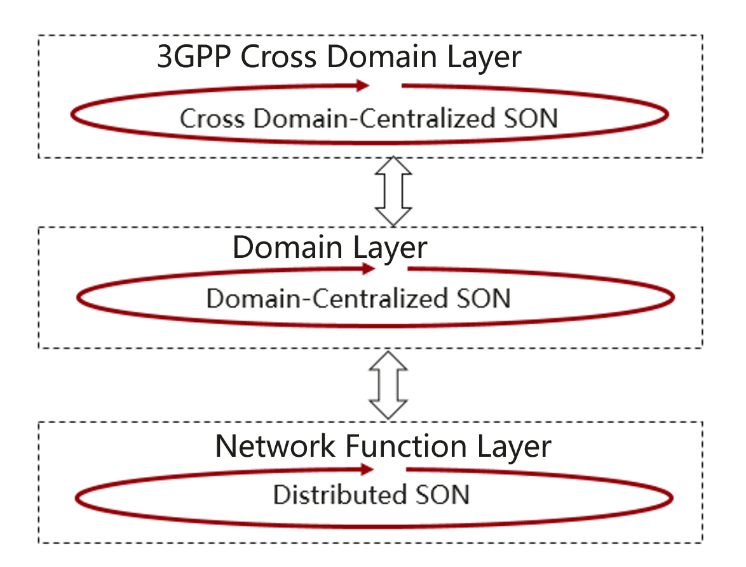 Figure 4.1.1-1: Overview of SON Framework4.1.2	Centralized SON4.1.2.1	IntroductionCentralized SON (C-SON) means that the SON algorithm executes in the 3GPP management system. The centralized SON concept has been defined for LTE in TS 32.500 [2].Figure 4.1.2.1-1 shows a generic C-SON process, where the SON algorithms execute in the 3GPP management system interact with network functions in RAN and/or CN to implement SON functions. The SON algorithm may consist of the following functionalities:-	Monitoring: monitor the network(s) by collecting management data, including the data provided by MDAS.-	Analysis: analyse the management data to determine if there are issues in the network(s) that need to be resolved.-	Decision: makes the decision on the SON actions to resolve the issues.-	Execution: execute the SON actions.-	Evaluation: evaluate whether the issues have been solved by analysing the management dataNOTE: 	The management data as well as the exact algorithm may vary for different SON cases. For example, for automated creation of NSI, NSSI and/or NFs related cases, the management data may be SLA requirements received from service management layer; for automated optimization related cases, the management data may be performance measurements of the networks; for automated healing related cases, the management data may be alarm information of the networks. The management data and the algorithm are to be specified case by case.Figure 4.1.2.1-1: C-SON process4.1.2.2	Cross Domain-Centralized SONThe Cross Domain-Centralized SON means that the SON algorithm executes in the 3GPP Cross Domain layer.For Cross Domain-Centralized SON, the MnF(s) in 3GPP Cross Domain layer monitors the networks via management data, analyses the management data, makes decisions on the SON actions, and executes the SON actions.4.1.2.3	Domain-Centralized SONThe Domain-Centralized SON means the SON algorithm executes in the Domain layer. For Domain-Centralized SON, the MnF(s) in Domain layer monitors the networks via management data, analyses the management data, makes decisions on the SON actions, and executes the SON actions.The MnF(s) in 3GPP Cross Domain is responsible for management and control of the Domain-Centralized SON function. The management and control may include switching on/off a Domain-Centralized SON function, making policies for a Domain-Centralized SON function, and/or evaluating the performance of a Domain-Centralized SON function. 4.1.3	Distributed SONThe distributed SON (D-SON) means that the SON algorithm is located in the NFs. The distributed SON concept has been defined for LTE in TS 32.500 [2].For D-SON, the NFs monitors the network events, analyses the network data, makes decisions on the SON actions and executes the SON actions in the network nodes.Figure 4.1.3-1 shows that the 3GPP management system (MnF in Domain or 3GPP Cross Domain) is responsible for the following functions:a) D-SON management function:1) Switch on/off a D-SON function,2) Provide policies, targets, and supplementary information (e.g., the range attributes) for a D-SON function.b) D-SON evaluation function: evaluate whether the issues have been resolved, and may apply D-SON management actions.Figure 4.1.3-1: D-SON process 4.1.4	Hybrid SONThe hybrid SON (H-SON) means the SON algorithm are executed at two or more of the following levels: NF layer, Domain layer or 3GPP Cross Domain layer. The hybrid SON concept has been defined for LTE in TS 32.500 [2].The 3GPP management system (i.e. MnF(s) in Domain or 3GPP Cross Domain) and NFs work together, in a coordinated manner, to build up a complete SON algorithm. The decisions on SON actions may be made by 3GPP management system and/or NFs, depending on the specific cases.Figure 4.1.4-1 shows that the C-SON component is monitoring and executes SON actions. Figure 4.1.4-1: H-SON process4.2			Self-establishment of new RAN NE in network4.2.1	IntroductionSelf-establishment of new RAN NE in network describes the procedure of a new NG-RAN NE can automatically establish when it is powered up and connect to the IP network in multi-vendor scenario, which includes:-	Network Configuration data handling-	Plug and connect to management system-	Self-Configuration4.2.2	Network configuration data handlingNetwork configuration data handling makes the network configuration data available to the management system support self-configuration process, which may include network configuration data preparation, network configuration data transfer and network configuration data validation. This happens except all of the network configuration data for NE can be generated by the management system supporting self-configuration process.Network configuration data preparation: This makes the network configuration data ready in operator's network management system who provides the network configuration data. How to prepare the network configuration data in operator's network management system is out of scope of the present document.Network configuration data transfer: This transfers the Network configuration data from network configuration data Provider to the network configuration data Consumer.Network configuration data validation: This validates the syntax and semantics of network configuration data. It takes place in the network configuration data Consumer.4.2.3	Plug and connect to management systemPlug and connect to management system connects the deployed NE to its management system providing support for self-configuration process as automatically as possible. The following functionality is included: initial IP Autoconfiguration service, Certificate enrolment, establish secure connection, establish connect to management system providing support for self-configuration process.4.2.4	Self-configurationSelf-configuration puts the NE into a state to be ready to carry traffic in an automated manner. Self-configuration includes following functionality: create self-configuration task, monitor self-configuration process, generate configuration data if needed, download and activate software, download and active configuration data, perform self-test and update network resource model, etc.5	Business level requirements5.1	Requirements5.1.1	Distributed SON managementREQ-NR-ANR-CON-01	For NG-RAN ANR management, the initial status of a newly created NCR by the ANR function to a NG-RAN cell shall be such that HO is allowed, X2 or Xn connection setup is allowed, and the NCR is allowed to be removed by the ANR function in the gNB.REQ-NR-ANR-CON-02	NG-RAN ANR management shall support NCRs from NG-RAN to NG-RAN and from NG-RAN to E-UTRAN.REQ-NR-ANR-CON-03	For E-UTRAN ANR management, the initial status of a newly created NCR by ANR function to a NG-RAN cell shall be such that HO is allowed, X2 connection setup is allowed, and the NCR is allowed to be removed by the ANR function in the eNB.REQ-NR-ANR-CON-04	E-UTRAN ANR management shall support NCRs from E-UTRAN to NG-RAN, in addition to support to other technologies, described in TS 32.511 [6] clause 5.1.5.2	Actor rolesNot applicable5.3	Telecommunication resourcesNot applicable6	Specification level requirements6.1	Requirements6.1.1	Distributed SON management6.1.1.1	RACH Optimization (Random Access Optimisation)REQ-RACH-FUN-1 MnS producer should have a capability allowing the authorized consumer to set and update the targets for RACH optimization function.REQ-RACH-FUN-2 MnS producer should have a capability allowing an authorized consumer to enable or disable the RACH optimization function.REQ-RACH-FUN-3 MnS producer should have a capability allowing the authorized consumer to collect performance measurements that are used to evaluate the RACH performance.6.1.1.2	MRO (Mobility Robustness Optimisation)REQ-MRO-FUN-1 The MnS producer should have a capability allowing the MnS consumer to set the targets, HO offset ranges, and control parameters for MRO function.REQ-MRO-FUN-2 The MnS producer should have a capability allowing the MnS consumer to collect the handover related performance measurements that are used to evaluate the MRO performance.REQ-MRO-FUN-3 MnS producer should have a capability allowing the MnS consumer to enable or disable the MRO function.REQ-MRO-FUN-4 The producer of provisioning MnS should have a capability allowing the MnS consumer to update the targets, HO offset ranges, and control information for MRO function.6.1.1.3	ANR management in NG-RANThe business level requirements in clause 5.1.1 are decomposed into the following specification level requirements, applicable for NG-RAN:REQ-NR-ANR-FUN-01	Producer of provisioning MnS shall support a capability allowing an authorized consumer to request establishment of an Xn connection to the neighbour gNB, or an Xn connection to the neighbour ng-eNB.REQ-NR-ANR-FUN-02	Producer of provisioning MnS shall support a capability allowing an authorized consumer to request that an existing Xn connection to a neighbour gNB, or an Xn connection to a neighbour ng-eNB to be released, and that the establishment of such a connection is prohibited.REQ-NR-ANR-FUN-03	Producer of provisioning MnS shall support a capability allowing an authorized consumer to request that an NCR is allowed to be removed.REQ-NR-ANR-FUN-04	Producer of provisioning MnS shall support a capability allowing an authorized consumer to request that an NCR is not allowed to be removed.REQ-NR-ANR-FUN-05	Producer of provisioning MnS shall support a capability allowing an authorized consumer to disable or enable the ANR function in one or more gNBs.6.1.1.4	PCI configuration and re-configurationREQ-DPCI-CONFIG-FUN-1 producer of provisioning MnS should have a capability allowing an authorized consumer to set or update the list(s) of PCI value(s) for NR cell(s).REQ-DPCI-CONFIG-FUN-2 producer of provisioning MnS should have a capability allowing an authorized consumer to enable or disable the PCI configuration function.REQ-DPCI-CONFIG-FUN-3 producer of provisioning MnS should have a capability to notify the authorized consumer with the PCI value(s) being selected for NR cell(s).REQ-DPCI-CONFIG-FUN-4 producer of provisioning MnS should have a capability to notify the authorized consumer about the resolution of PCI collision or PCI confusion problems for NR cells.REQ-DPCI-CONFIG-FUN-5 producer of provisioning MnS should have a capability allowing an authorized consumer to configure or re-configure the PCI list at the PCI configuration function.REQ-DPCI-CONFIG-FUN-6 producer of fault supervision MnS should have a capability to generate or clear the alarm to PCI configuration function failure.6.1.2	Centralized SON6.1.2.1	PCI configurationREQ- CPCI-CONFIG-FUN-1 producer of provisioning MnS should have a capability allowing an authorized consumer to configure or re-configure the PCI value(s) for NR cell(s).REQ- CPCI-CONFIG-FUN-2 producer of provisioning MnS should have a capability to notify the authorized consumer with the PCI value(s) being assigned to NR cell(s).REQ-CPCI-CONFIG-FUN-3 producer of fault supervision MnS should have a capability to notify the authorized consumer about the detection or resolution of PCI collision or PCI confusion problems for NR cells.6.1.2.2	Requirements for RAN NE plug and connect to management systemREQ-PnC-CON-1 NE shall be able to get its own IP addresses and MnF IP address without manual configuration during plug and play for a NE connection to the network.6.1.2.3			Requirements for self-configuration of a new RAN NEREQ-SCM-CON-1 The MnS for self-configuration management shall have the capability allowing MnS consumer request MnS producer to create, query and delete Self-configuration management profile.REQ-SCM-CON-2 The MnS for Self-configuration management shall have the capability allowing MnS consumer obtain the progress of self-configuration process form MnS producer.6.2	Actor rolesSee use cases in clause 6.4.6.3	Telecommunication resourcesSee use cases in clause 6.4.6.4	Use cases6.4.1	Distributed SON management6.4.1.1	RACH Optimization (Random Access Optimisation)6.4.1.2	MRO (Mobility Robustness Optimisation)6.4.1.3	ANR management6.4.1.3.1	Starting the ANR function6.4.1.3.2	Stopping the ANR function6.4.1.3.3	Sending notification of added or deleted NCR6.4.1.3.4	Handover  6.4.1.3.5	Handover 6.4.1.3.6	Prohibiting X2 or Xn connection to a peer node (X2/Xn blacklisting)6.4.1.3.7	Prohibiting handover over X2 or Xn (X2/Xn handover blacklisting)6.4.1.4	PCI configuration6.4.1.4.1	Initial PCI configuration6.4.1.4.2	PCI re-configuration failure mitigation6.4.1.4.3	PCI re-configuration6.4.2	Centralized SON6.4.2.1	PCI configuration6.4.2.1.1	Initial PCI configuration6.4.2.1.2	PCI re-configuration6.4.2.2	Use case for establishment of a new RAN NE in network6.4.2.2.1	Use case for RAN NE plug and connect to management system6.4.2.2.2	Use case for self-configuration of a new RAN NE7	Management services for SON7.1	Management services for D-SON management 7.1.1	RACH Optimization (Random Access Optimisation)7.1.1.1	MnS component type ATable 7.1.1.1-1: RACH optimization type A7.1.1.2	MnS Component Type B definition7.1.1.2.1	Targets informationThe targets of RACH optimization are shown in Table 7.1.2.1.1-1.Table 7.1.1.1.2-1: RACH optimization targets7.1.1.2.2	Control informationThe parameter is used to control the RACH optimization function.Table 7.1.1.2.2-1: RACH optimization control7.1.1.2.3	Parameters to be updatedVoid.7.1.1.3	MnS Component Type C definition7.1.1.3.1	Performance measurementsPerformance measurements related to the RACH optimization are captured in Table 7.1.1.3.1-1:Table 7.1.1.3.1-1: RACH optimization related performance measurements7.1.2	MRO (Mobility Robustness Optimisation)7.1.2.1	MnS component type ATable 7.1.2.1-1: MRO type A7.1.2.2	MnS Component Type B definition7.1.2.2.1	Targets informationThe targets of MRO are shown in the Table 7.1.2.2.1-1.Table 7.1.2.2.1-1: MRO targets7.1.2.2.2	Control informationThe parameter is used to control the MRO function.Table 7.1.2.2.2-1: MRO control7.1.2.2.3	Parameters to be updatedTable 7.1.2.2.3-1: Ranges of handover parameters7.1.2.3	MnS Component Type C definition7.1.2.3.1	Performance measurementsPerformance measurements related MRO are captured in Table 7.1.2.3.1.-1:Table 7.1.2.3.1-1. MRO related performance measurements7.1.3	PCI configuration7.1.3.1	MnS component type ATable 7.1.3.1-1: PCI type A7.1.3.2	MnS Component Type B definition7.1.3.2.1	Control informationThe parameter is used to control the D-SON PCI configuration function.Table 7.1.3.2.1-1: PCI contol7.1.3.2.2	Parameters to be updatedThe table below lists the parameter related to the D-SON PCI configuration function.Table 7.1.3.2.2-1: PCI update7.1.3.3	MnS Component Type C definition7.1.3.3.1	Notification informationThe table below lists the notifications related to D-SON PCI configuration.Table 7.1.3.3-1: PCI notifications7.1.3.3.2	Alarm notification informationThe table below lists the alarm notifications related to D-SON PCI configuration.Table 7.1.3.3.2-1: PCI alarm notifications7.1.4	ANR managementThis management service is used for management of ANR, and ANR is specified in TS 38.300 [7], clauses 15.3.3.Stage 2 for ANR management is located in TS 28.541 [13], clauses 4.3.2.2, 4.3.2.3, 4.3.32.2 and 4.3.32.3.Stage 3 for ANR management is located in TS 28.541 [13], clauses C.4.3, D.4.3, and E.5.7.2	Management services for C-SON7.2.1	PCI configuration7.2.1.1	MnS component type ATable 7.2.1.1-1: PCI type A7.2.1.2	MnS Component Type B definition7.2.1.2.1	Control informationThe parameter is used to control the C-SON PCI configuration function.Table 7.2.1.2.1-1: PCI control7.2.1.2.2	Parameters to be updatedThe table below lists the parameter related to the C-SON PCI configuration function.Table 7.2.1.2.2-1: PCI dpdate7.2.1.3	MnS Component Type C definition7.2.1.3.1	Notifications informationThe table below lists the notifications related to PCI configuration are generated from the NR cells.Table 7.2.1.3.1-1: PCI notification7.2.1.3.2	Performance measurementsPerformance measurements related to the PCI configuration are collected from the NR cells.Table 7.2.1.3.2-1. PCI related performance measurements8	SON procedures8.1	IntroductionThe procedures listed in clause 8 are some of all the possibilities, and are not exhaustive.8.2	Distributed SON8.2.1	RACH Optimization (Random Access Optimisation)Figure 8.2.1-1 depicts a procedure that describes how D-SON management function can manage the RACH optimization (D-SON) function. It is assumed that the D-SON management function has consumed the performance assurance management service to collect RACH optimisation related measurements.Figure 8.2.1-1: RACH Optimization procedure1. The D-SON management function consumes the provisioning MnS with modifyMOIAttributes operation (see clause 5.1.3 in TS 28.532 [3]) to configure the targets for RACH optimization function.1.a The provisioning MnS sets the targets for RACH optimization (D-SON) function (NOTE). 2. The D-SON management function consumes the provisioning MnS with modifyMOIAttributes operation to enable the RACH optimization function for a given NR cell if it is not enabled. 3.a The provisioning MnS enables the RACH optimization (D-SON) function (NOTE).3. The RACH optimization (D-SON) function receives the RACH information report from UE(s), and analyses them to determine the actions to optimize the RACH performance if the performance does not meet the targets by updating the RACH parameters.4. The D-SON management function collects the RACH related performance measurements. 5. The D-SON management function analyses the measurements to evaluate the RACH performance,6. The D-SON management function consumes the provisioning MnS with modifyMOIAttributes operation to update the targets of the RACH optimization function, when the RACH optimization performance does not meet the targets:6.a The provisioning MnS updates the targets for RACH optimization function (NOTE).NOTE: 	The interface between provisioning MnS and RACH optimization is not subject to standardization.8.2.2	MRO (Mobility Robustness Optimisation)Figure 8.2.2-1 depicts a procedure that describes how D-SON management function can manage the MRO function. It is assumed that the D-SON management function has consumed the performance assurance MnS to create PM jobs to collect handover related measurements.Figure 8.2.2-1: MRO procedure1. The D-SON management function consumes the provisioning MnS with modifyMOIAttributes operation (see clause 5.1.3 in TS 28.532 [3]) to configure targets for the MRO function.1.a The provisioning MnS sets the targets for MRO function (NOTE). 2. The management function consumes the management service for NF provisioning with modifyMOIAttributes operation to configure the ranges of handover parameters. 2.a The MnS of provisioning sets the ranges for MRO function (NOTE).3. The management function consumes the management service for NF provisioning with modifyMOIAttributes operation to configure the MRO control parameters (e.g. Maximum deviation of Handover Trigger, Minimum time between Handover Trigger changes). 3.a The MnS of provisioning sets the MRO control parameters for MRO function (NOTE).4. The D-SON management function consumes the NF provisioning MnS with modifyMOIAttributes operation to enable the MRO function for a given NR cell. 4.a The provisioning MnS enables the MRO function (NOTE).5. The MRO function receives MRO information reports from UE(s), and analyses them to determine the actions to optimize the MRO performance. If the performance does not meet the targets, it updates the handover parameters.6. The D-SON management function collects MRO related performance measurements. 7. The D-SON management function analyses the measurements to evaluate the MRO performance,8. The D-SON management function performs one of the following actions, when the MRO performance does not meet the targets:8.1. Consume the MnS of provisioning with modifyMOIAttributes operation to update the targets of the MRO function; 8.1.a The MnS of provisioning updates the targets for MRO function (NOTE).8.2. Consume the MnS of provisioning with modifyMOIAttributes operation to update the ranges of the handover parameters;8.2.a The MnS of provisioning updates the ranges of the handover parameters (NOTE).8.3. Consume the MnS of provisioning with modifyMOIAttributes operation to update the control parameters;8.3.a The MnS of provisioning updates the control parameters (NOTE).NOTE: 	The interface between provisioning MnS and MRO function is not subject to standardization.8.2.3	PCI configuration8.2.3.1	Initial PCI configurationFigure 8.2.3.1-1 depicts a procedure that describes how D-SON management function can manage the PCI configuration (D-SON) function to assign the initial PCI values to an NR cell.Figure 8.2.3.1-1: Initial PCI configuration procedure1. The D-SON management function consumes the MnS of NF provisioning with modifyMOIAttributes operation to configure the PCI list for an NR cell.1.a The producer of provisioning MnS sets the PCI list at the PCI configuration (D-SON) function. (NOTE) 2. The D-SON management function consumes the MnS of NF provisioning with modifyMOIAttributes operation to enable the PCI configuration function for NR cell(s) if it is not enabled. 2.a The MnS of provisioning enables the PCI configuration (D-SON) function (NOTE).3. The PCI configuration (D-SON) function selects PCI value(s) from the PCI list. 4. The PCI configuration (D-SON) function reports the PCI value(s) being assigned to the MnS of NF provisioning.5. The MnS of NF provisioning sends a notification notifyMOIAttributeValueChange to D-SON management function to indicate the PCI value(s) being assigned to NR cell(s). NOTE: 	The interface between MnS of NF provisioning and PCI configuration (D-SON) function is not subject to standardization.8.2.3.2	PCI re-configuratio failure mitigationnFigure 8.2.3.2-1 depicts a procedure that describes how D-SON management function can re-configure the PCI lis for the NR cell, when the PCI configuration function is not able to mitigate a PCI collision or PCI confusion problemt.Figure 8.2.3.2-1: PCI re-configuration failure mitigation procedure1. The PCI configuration (D-SON) function reports to the producer of fault supervision MnS that PCI configuration function failed to mitigate the PCI collision or PCI confusion problems (NOTE). 2. The producer of fault supervision MnS sends a notification notifyNewAlarm to D-SON management function to report the PCI configuration function failure. 3. The D-SON management function consumes the MnS of NF provisioning with modifyMOIAttributes operation to re-configure the PCI list for NR cell(s).3.a The MnS of NF provisioning re-configures the PCI list for NR cell(s) (see NOTE).4. The PCI configuration (D-SON) function selects PCI value(s) from the updated PCI list. 5. The PCI configuration (D-SON) function reports the PCI value(s) being assigned to the MnS of NF provisioning.6. The Producer of provisioning MnS sends a notification notifyMOIAttributeValueChange to the D-SON management function to indicate the new PCI value being assigned to NR cell. 7. The PCI configuration (D-SON) function notifies MnS of fault supervision that the PCI configuration function has been restored  (see NOTE).8. The producer of fault supervision MnS sends a notification notifyClearedAlarm to D-SON management function to report that the PCI configuration function has been restored. NOTE: 	The interface betweenProducer of provisioning MnS  and PCI configuration (D-SON) function is not subject to standardization.8.2.3.3	PCI re-configurationFigure 8.2.3.3-1 depicts a procedure that describes how the PCI configuration function, when detecting a PCI collision or confusion, re-configures the PCI of the cell based on the PCI list and notifies the D-SON management consumer.Figure 8.2.3.3-1: PCI re-configuration procedure1. The PCI configuration (D-SON) function detects and corrects the PCI collision or PCI confusion problem for a NR cell. 2. The PCI configuration (D-SON) function indicates the attribute change to the Producer of provisioning MnS. (NOTE)3. The Producer of provisioning MnS sends a notification notifyMOIAttributeValueChange to the D-SON management function to indicate the new PCI value having been assigned to NR cell. NOTE: The interface between Producer of provisioning MnS and PCI configuration (D-SON) function is not subject to standardization.8.3	Centralized SON8.3.1	PCI configuration8.3.1.1	Initial PCI configurationFigure 8.3.1.1-1 depicts a procedure that describes how C-SON can assign the PCI values to NR cells the first time. Figure 8.3.1.1-1: Initial PCI configuration procedure1. The C-SON determines the PCI value(s) for NR cell(s).2. The C-SON consumes the MnS of NF provisioning with modifyMOIAttributes operation to configure the PCI value(s) for NR cell(s).2.a The MnS of provisioning sets the PCI value(s) for NR cell(s) (NOTE) 3. The producer of provisioning MnS sends a notification notifyMOIAttributeValueChange to C-SON function to indicate the PCI value(s) being assigned to NR cell(s). NOTE: 	The interface between MnS of provisioning and PCI configuration (D-SON) function is not subject to standardization.8.3.1.2	PCI re-configurationFigure 8.3.1.2-1 depicts a procedure that describes how C-SON function can re-configure the PCI list for NR cell(s) when PCI collision or PCI confusion issues were detected. It is assumed that the C-SON function has consumed the MnS of performance assurance to create PM jobs to collect PCI related measurements.Figure 8.3.1.2-1: PCI re-configuration procedure1. The C-SON function collects PCI related performance measurements that are derived from MeasResultListNR (see clause 6.3.2 in TS 38.331 [9]) from producer of performance assurance MnS.2. The C-SON function analyses the NRM data and PCI related measurements to detect the PCI collision or PCI confusion problems for NR cell(s). 3. The C-SON function determines the new PCI value(s) for NR cell(s). 4. The C-SON function consumes the MnS of NF provisioning with modifyMOIAttributes operation to re-configure the PCI values for NR cell(s).4.a The MnS of NF provisioning set the PCI value(s) for NR cell(s).5. The producer of provisioning MnS sends a notification notifyMOIAttributeValueChange to C-SON function to indicate the PCI value(s) being assigned to NR cell(s).8.3.2	Procedures for establishment of a new RAN NE in network8.3.2.1	Procedures for RAN NE plug and connect to management systemThe Figure 8.3.2.1-1 illustrates the procedure for plug and connect to management system. The NE described in this procedure can be gNB in non-split scenario and gNB-DU in split scenario.Note 1: 	The NE within virtualization is not addressed.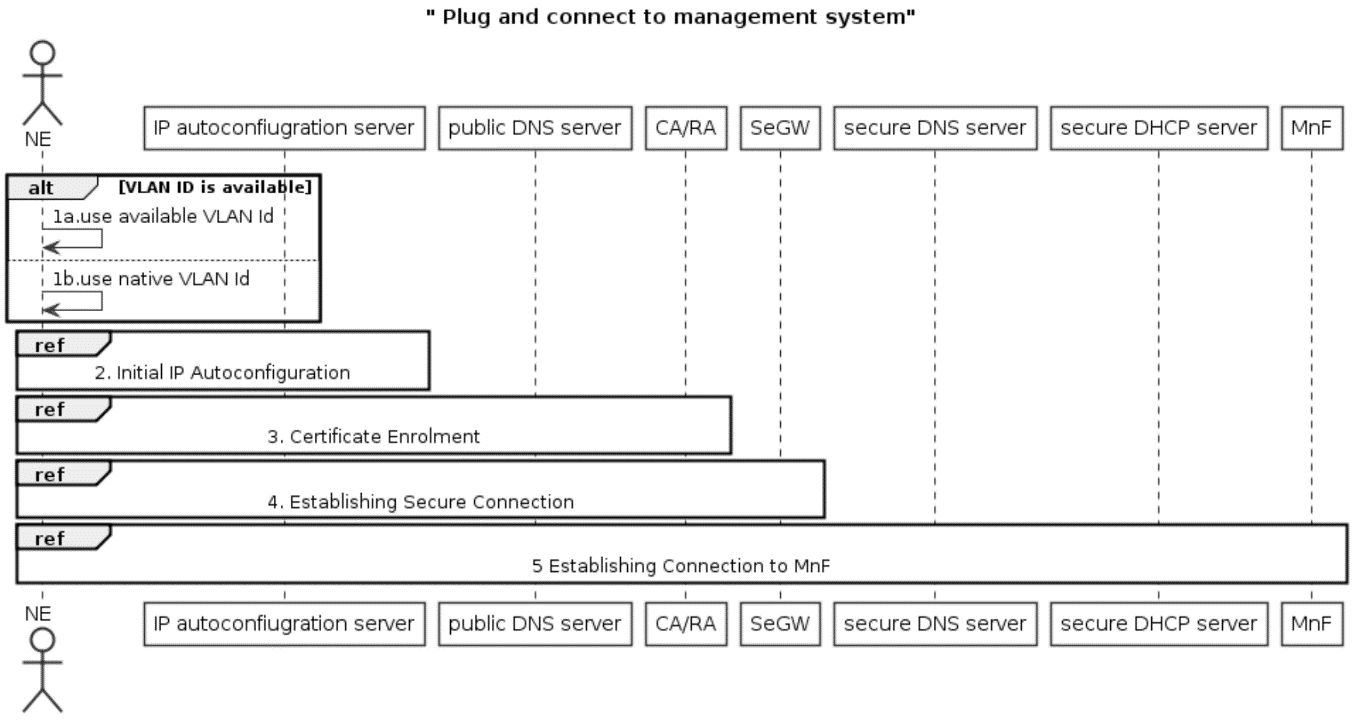 Figure 8.3.2.1-1: Procedures for plug and connect to management system1, If a VLAN ID is available, the NE uses it. Otherwise the NE uses the native VLAN where PnP traffic is sent and received untagged.2. NE invokes the "Initial IP Autoconfiguration" procedure and acquires its IP address through stateful or stateless IP Autoconfiguration. There may be additional information provided to the NE. Note 2: 	The detailed "Initial IP Autoconfiguration" procedure refers to clause 5.2 of TS 32.508 [15].3. NE invokes the "Certificate Enrolment" procedure.Note 3: 	The detailed "Certificate Enrolment" procedure refers to clause 5.3 of TS 32.508 [15].4. NE invokes the "Establishing Secure Connection" procedure and connects to the OAM SeGW.Note 4: 	The detailed "Establishing Secure Connection" procedure refers to clause 5.4 of TS 32.508 [15].5. NE invokes the "Establishing Connection to MnF" procedure.Note 5: 	The detailed "Establishing Connection to MnF" procedure refers to clause 5.5 of TS 32.508 [15] and MnF act as the role of EM.8.3.2.2	Procedures for self-configuration managementThe Figure 8.3.2.2-1 illustrates the procedure for start self-configuration management.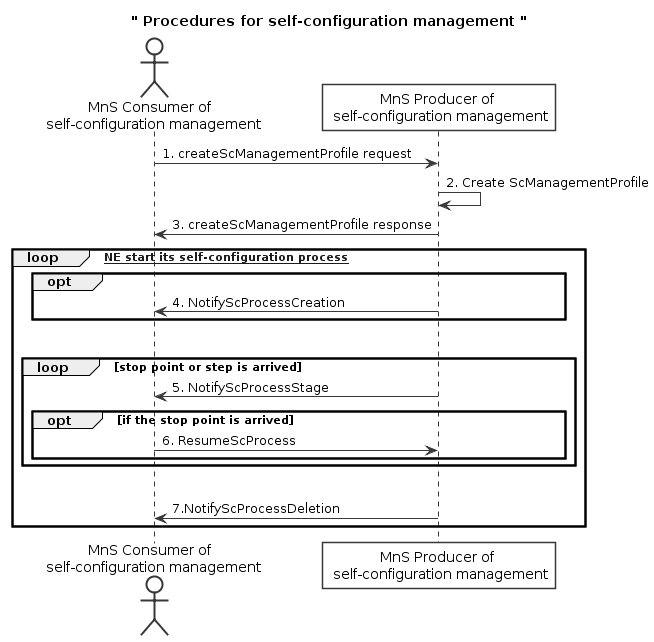 Figure 8.3.2.2-1: Procedures for plug and connect to management system1. MnS consumer of self-configuration management sends createScManagementProfile request for NE(s) of a certain type to MnS producer of self-configuration management. NE information, stop point information and step information may be included in the request.2. MnS producer of self-configuration management creates ScManagementProfile instance for NE(s) specified in the received request.3. MnS producer of self-configuration management sends the create ScManagementProfile response to MnS producer of self-configuration management.4. For each NE (specified in the created ScManagementProfile) starting its self-configuration process, MnS producer of self-configuration management sends NotifyScProcessCreation notification to MnS consumer of self-configuration management.5. When arrival at a stop point (e.g. stop point waiting for the network configuration data) or step described in corresponding ScManagementProfile, MnS producer of self-configuration management sends NotifyProcessStage notification to MnS consumer of self-configuration management.6. If arrival at a stop point in step 5), MnS consumer of self-configuration management sends ResumeScProcess request to MnS producer of self-configuration management. If the self-configuration process is suspended at a stop point and is waiting for the network configuration data, the request include network configuration data or information indicating location of network configuration data.7. When the self-configuration process is terminated, the MnS producer of self-configuration management sends 	NotifyScProcessDeletion notification to MnS consumer of self-configuration management.Annex A (informative):
PlantUML source codeA.1	Procedures for establishment of a new RAN NE in networkA.1.1	Procedure for plug and connect to management systemThe following PlantUML source code is used to describe the procedure for multi-vendor plug and connect to management system, as depicted by Figure 8.3.2.1-1:@startumltitle " Plug and connect to management system"actor NEparticipant "IP autoconfiugration server" as IP_Serverparticipant "public DNS server" as P_DNS_Serverparticipant "CA/RA" as CA_RAparticipant SeGWparticipant "secure DNS server" as S_DNS_Serverparticipant "secure DHCP server" as S_DHCP_Serverparticipant MnFalt VLAN ID is availableNE->NE: 1a.use available VLAN IdElseNE->NE: 1b.use native VLAN IdEndRef over NE, IP_Server: 2. Initial IP AutoconfigurationRef over NE, IP_Server,CA_RA: 3. Certificate EnrolmentRef over NE, IP_Server,CA_RA,SeGW: 4. Establishing Secure ConnectionRef over NE, IP_Server,CA_RA,SeGW,MnF: 5 Establishing Connection to MnFskinparam sequenceActorBackgroundColor #FFFFFFskinparam sequenceParticipantBackgroundColor #FFFFFFskinparam noteBackgroundColor #FFFFFFautonumber "#'.'"skinparam monochrome trueskinparam shadowing false@endumlA.1.2	Procedure for self-configuration managementThe following PlantUML source code is used to describe the procedure for self-configuration management, as depicted by Figure 8.3.2.2-1:@startumltitle " Procedures for self-configuration management "actor "MnS Consumer of \n self-configuration management" as SC participant "MnS Producer of \n self-configuration management" as SPSC -> SP: 1. createScManagementProfile request SP -> SP: 2. Create ScManagementProfileSP -> SC: 3. createScManagementProfile responseloop  [Corresponding NE start its self-configuration process]opt SP -> SC: 4. NotifyScProcessCreation end|||loop stop point or step is arrivedSP -> SC: 5. NotifyScProcessStageopt if the stop point is arrivedSC -> SP: 6. ResumeScProcessendend|||SP->SC: 7.NotifyScProcessDeletionendskinparam sequenceActorBackgroundColor #FFFFFFskinparam sequenceParticipantBackgroundColor #FFFFFFskinparam noteBackgroundColor #FFFFFFautonumber "#'.'"skinparam monochrome trueskinparam shadowing falseAnnex B (informative):
Change history3GPP TS 28.313 V17..0 (-)3GPP TS 28.313 V17..0 (-)Technical SpecificationTechnical Specification3rd Generation Partnership Project;Technical Specification Group Services and System Aspects;Management and orchestration; Self-Organizing Networks (SON) for 5G networks(Release 17)3rd Generation Partnership Project;Technical Specification Group Services and System Aspects;Management and orchestration; Self-Organizing Networks (SON) for 5G networks(Release 17)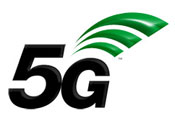 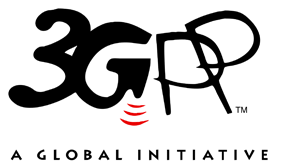 The present document has been developed within the 3rd Generation Partnership Project (3GPP TM) and may be further elaborated for the purposes of 3GPP.
The present document has not been subject to any approval process by the 3GPP Organizational Partners and shall not be implemented.
This Specification is provided for future development work within 3GPP only. The Organizational Partners accept no liability for any use of this Specification.
Specifications and Reports for implementation of the 3GPP TM system should be obtained via the 3GPP Organizational Partners' Publications Offices.The present document has been developed within the 3rd Generation Partnership Project (3GPP TM) and may be further elaborated for the purposes of 3GPP.
The present document has not been subject to any approval process by the 3GPP Organizational Partners and shall not be implemented.
This Specification is provided for future development work within 3GPP only. The Organizational Partners accept no liability for any use of this Specification.
Specifications and Reports for implementation of the 3GPP TM system should be obtained via the 3GPP Organizational Partners' Publications Offices.3GPPPostal address3GPP support office address650 Route des Lucioles - Sophia AntipolisValbonne - FRANCETel.: +33 4 92 94 42 00 Fax: +33 4 93 65 47 16Internethttp://www.3gpp.orgCopyright NotificationNo part may be reproduced except as authorized by written permission.
The copyright and the foregoing restriction extend to reproduction in all media.© , 3GPP Organizational Partners (ARIB, ATIS, CCSA, ETSI, TSDSI, TTA, TTC).All rights reserved.UMTS™ is a Trade Mark of ETSI registered for the benefit of its members3GPP™ is a Trade Mark of ETSI registered for the benefit of its Members and of the 3GPP Organizational Partners
LTE™ is a Trade Mark of ETSI registered for the benefit of its Members and of the 3GPP Organizational PartnersGSM® and the GSM logo are registered and owned by the GSM AssociationUse case stageEvolution/Specification<<Uses>>
Related useGoal To automatically configure the RACH parameters in a cell in order to achieve the optimal network performance by reducing the network access time, and minimize the failures.Actors and RolesD-SON management function to support RACH Optimization function.Telecom resourcesgNB;The producer of provisioning MnSAssumptionsN/APre-conditions5G NR cells are in operation.RACH Optimization function is in operation.Begins when The D-SON management function decides to enable the RACH Optimization function.Step 1 (M)The D-SON management function requests the producer of provisioning MnS to set the targets for the RACH optimization function.Step 2 (M)The D-SON management function requests the producer of provisioning MnS to enable the RACH optimization function.Step 3 (M)The D-SON management function collects the RACH related measurements, and analyse them to evaluate the RACH performance.Step 4 (O)If the D-SON management function determines that the RACH performance does not meet the target, it updates the targets for RACH optimization function;Ends when All the steps identified above are successfully completed.ExceptionsOne of the steps identified above fails.Post-conditionsThe RACH performance has been optimized.Traceability REQ-RACH-FUN-1, REQ-RACH-FUN-2, REQ-RACH-FUN-3Use case stageEvolution/Specification<<Uses>>
Related useGoal To automatically configure the handover parameters in cells in order to improve the handover performance.Actors and RolesD-SON management function to support MRO function.Telecom resourcesgNB;The producer of provisioning MnSAssumptionsN/APre-conditions5G NR cells are in operation.MRO is in operation.Begins when The D-SON management decides to enable MRO function.Step 1 (M)The D-SON management function requests the producer of provisioning MnS to set the targets, HO offset ranges, and control information for the MRO function.Step 2 (M)The D-SON management function requests the producer of provisioning MnS to enable the MRO function.Step 3 (M)The MRO function detects handover issues (e.g. too late HO, too early HO and HO to a wrong cell) in intra-RAT or inter-RAT mobility by analysing reports from UEs and network side information, and acts to mitigate the HO issues by adjusting HO related parameters.Step 4 (M)The D-SON management function collects MRO related measurements, and analyses them to evaluate the MRO performance.Step 5 (M)The D-SON management function performs the following action, if the MRO performance does not meet the target: 1. Update the targets for MRO function.2. Update the ranges for MRO function.3. Update the control information for MRO function.Ends when All the steps identified above are successfully completed.ExceptionsOne of the steps identified above fails.Post-conditionsThe MRO performance has been optimized.Traceability REQ-MRO-FUN-1, REQ- MR-FUN-2, REQ-MRO-FUN-3, REQ-MRO-FUN-4Use Case StageEvolution / Specification<<Uses>>Related use GoalThe goal is to make the ANR function in the gNB is enabled.Actors and RolesA MnS consumer of the MnS of D-SON managementTelecom resourcesThe MnS producer of D-SON managementgNBAssumptionsPre-conditionsThe ANR function is not active.The gNB may have NCRs. The NCRs may be configured by a MnS consumer or may have been added by the ANR function if the ANR function has been active previously.Begins when The Use Case begins when the MnS consumer decides to enable the ANR function in a gNB.Step 1 (M)The MnS consumer enables the ANR function in the gNB.Ends whenEnds when all steps identified above are completed or when an exception occursExceptionsOne of the steps identified above fails and retry is unsuccessful.Post ConditionsThe ANR function in gNB is successfully enabled by the MnS consumer, or if unsuccessful, still disabled.TraceabilityREQ-NR-ANR-FUN-0hUse Case StageEvolution / Specification<<Uses>>Related use GoalThe goal is to make the ANR function in the gNB is disabled.Actors and RolesA MnS consumer of the MnS of D-SON managementTelecom resourcesThe MnS producer of D-SON managementgNBAssumptionsPre-conditionsThe ANR function is activeBegins when The Use Case begins when the MnS consumer decides to disable the ANR function in a gNB.Step 1 (M)The MnS consumer disables the ANR function in the gNB.Ends whenEnds when all steps identified above are completed or when an exception occurs.ExceptionsOne of the steps identified above fails and retry is unsuccessful.Post ConditionsThe ANR function in gNB is successfully disabled by the MnS consumer, or if unsuccessful, still enabled. All existing NCRs, whether created by ANR or otherwise are unaltered.TraceabilityREQ-NR-ANR-FUN-0hUse Case StageEvolution / Specification<<Uses>>Related use GoalThe goal is for the MnS producer to send a notification of added or deleted NCR to the MnS consumer.Actors and RolesA MnS consumer of the MnS of D-SON management.Telecom resourcesThe MnS producer of D-SON management.gNBAssumptionsPre-conditionsThe ANR function is activeBegins when An NCR is added or deleted. This could be the result of either the ANR function's action, or the creation of the deletion of an NCR by a MnS consumer. Step 1 (M)The MnS producer sends a notification to the MnS consumer.Ends whenEnds when all steps identified above are completed or when an exception occurs.ExceptionsOne of the steps identified above fails and retry is unsuccessful.Post ConditionsThe MnS consumer is aware of the creation or deletion of the NCR.TraceabilityREQ-NR-ANR-FUN-0mUse Case StageEvolution / Specification<<Uses>>Related use GoalThe goal is to make an NCR present in the NCRT, useful for handovers.Actors and RolesA MnS consumer of the MnS of D-SON managementTelecom resourcesThe MnS producer of D-SON managementgNBAssumptionsPre-conditionsThe ANR function is active.Begins when The Use Case begins when the MnS consumer decides to list an NCR.Step 1 (O)The MnS consumer creates the NCRThis step is executed if it the wanted NCR not already present in the NCRT.Step 2 (M)The MnS consumer marks the NCR so that handovers are allowed, and so that the ANR function is not allowed to remove the NCR.Ends whenEnds when all steps identified above are completed or when an exception occurs.ExceptionsOne of the steps identified above fails and retry is unsuccessful.Post ConditionsThe wanted NCR is present in the NCRT. It is protected from being removed by the ANR function.TraceabilityREQ-NR-ANR-FUN-0c, REQ-NR-ANR-FUN-0iUse Case StageEvolution / Specification<<Uses>>Related use GoalThe goal is to make an NCR is present in the NCRT and made unavailable for handovers.Actors and RolesA MnS consumer of the MnS of D-SON managementTelecom resourcesThe MnS producer of D-SON managementgNBAssumptionsPre-conditionsThe ANR function is active.Begins when The Use Case begins when the MnS consumer decides to  an NCR.Step 1 (O)The MnS consumer creates the NCR.This step is executed if it the wanted NCR not already present in the NCRT.Step 2 (M)The MnS consumer marks the NCR so that handovers are prohibited, and so that the ANR function is not allowed to remove the NCR.Ends whenEnds when all steps identified above are completed or when an exception occurs.ExceptionsOne of the steps identified above fails and retry is unsuccessful.Post ConditionsThe wanted NCR is present in the NCRT. It is protected from being removed by the ANR function.TraceabilityREQ-NR-ANR-FUN-0d, REQ-NR-ANR-FUN-0iUse Case StageEvolution / Specification<<Uses>>Related use GoalThe goal is to prohibit a gNB from setting up an X2 or Xn connection to a peer gNB or eNB. If such a connection existed, it is brought down.Actors and RolesA MnS consumer of the MnS of D-SON managementTelecom resourcesThe MnS producer of D-SON managementgNBAssumptionsPre-conditionsThe ANR function is active.Begins when The Use Case begins when the MnS consumer decides to prohibit the setting up of X2 or Xn connections to a peer node.Step 1 (M)The MnS consumer configures the MnS producer with the peer node into the list of nodes for which X2 or Xn connections are prohibited.Ends whenEnds when all steps identified above are completed or when an exception occurs.ExceptionsOne of the steps identified above fails and retry is unsuccessful.Post ConditionsThe peer node is in the black-list. If an X2 or Xn connection was present to the peer node, it is brought down.TraceabilityREQ-NR-ANR-FUN-0gUse Case StageEvolution / Specification<<Uses>>Related use GoalThe goal is to prohibit a gNB from using an X2 or Xn connection to a peer gNB or eNB for handover.Actors and RolesA MnS consumer of the MnS of D-SON management.Telecom resourcesThe MnS producer of D-SON managementgNBAssumptionsPre-conditionsThe ANR function is active.Begins when The Use Case begins when the MnS consumer decides to prohibit using the X2 or Xn connection to a peer node for handover.Step 1 (M)The MnS consumer configures the MnS producer to mark the NCR to the peer node so that handovers over the X2 or Xn connection are prohibited.Ends whenEnds when all steps identified above are completed or when an exception occurs.ExceptionsOne of the steps identified above fails and retry is unsuccessful.Post ConditionsThe gNB is prohibited from using the using the X2 or Xn connection to the peer node for handovers.TraceabilityREQ-NR-ANR-FUN-0oUse case stageEvolution/Specification<<Uses>>
Related useGoal To automatically configure the initial PCI for a NR cell,from a list of PCIs .Actors and RolesD-SON management function to support initial PCI list configuration.Telecom resourcesgNB;The producer of provisioning MnSAssumptionsN/APre-conditionsThe NR cells is not yet in operation.No PCI list  has been assigned to the NR cell.Begins when The D-SON management function decides to configure the PCI list for a NR cell.Step 1 (M)The D-SON management function requests the producer of provisioning MnS to configure the PCI list for a cell to the PCI configuration function.Step 2 (M)The D-SON management function requests the producer of provisioning MnS to enable the PCI configuration function at NR cell(s).Step 3 (M)When the cell is about to start operating, the PCI configuration function selects a PCI value from the list of PCI values and provides that to the NR cell.Step 4 (M)The producer of provisioning MnS notifies the consumer with the PCI value being assigned for the NR cell. Ends when All the steps identified above are successfully completed.ExceptionsOne of the steps identified above fails.Post-conditionsThe PCI value of a NR cell has been configured.Traceability REQ-DPCI-CONFIG-FUN-1, REQ-DPCI-CONFIG-FUN-2, REQ-DPCI-CONFIG-FUN-3, REQ-DPCI-CONFIG-FUN-5Use case stageEvolution/Specification<<Uses>>
Related useGoal To automatically re-configure the PCI list of an NR cell, due to the failure of PCI configuration function to resolve PCI collision or PCI confusion problems.Actors and RolesD-SON management function to support PCI re-configuration.Telecom resourcesgNB;The producer of provisioning MnSThe producer of fault supervision MnSAssumptionsN/APre-conditionsA NR cell has been assigned a PCI value.The PCI configuration function is in operation and enabled.Begins when The PCI configuration function has detected the PCI problem of a PCI collision or a PCI confusion for an NR cell.Step 1 (M)The D-SON management function receives an alarm from the producer of fault supervision MnS indicating the PCI configuration function failed to resolve PCI collision or PCI confusion problems for an NR cell(s).Step 2 (M)The D-SON management function requests the producer of provisioning MnS to re-configure the PCI list at the PCI configuration function.Step 3 (M)The PCI configuration function selects PCI value(s) from the PCI list.Step 4 (M)The producer of provisioning MnS notifies the consumer about  the new PCI value of the NR cell. Step 5 (M)The D-SON management function receives a clear alarm notification from the producer of fault supervision MnS indicating the PCI configuration function has resolved the PCI issues.Ends when All the steps identified above are successfully completed.ExceptionsOne of the steps identified above fails.Post-conditionsThe PCI collision or PCI confusion have been resolved.Traceability REQ-DPCI-CONFIG-FUN-3, REQ-DPCI-CONFIG-FUN-4, REQ-DPCI-CONFIG-FUN-5, REQ-DPCI-CONFIG-FUN-6Use case stageEvolution/Specification<<Uses>>
Related useGoal To automatically re-configure the PCI of an NR cell, PCI collision or PCI confusion problems.Actors and RolesD-SON management function to support PCI re-configuration.Telecom resourcesgNB;The producer of provisioning MnSThe producer of fault supervision MnSAssumptionsN/APre-conditionsA NR cell has been assigned a PCI value.The PCI configuration function is in operation and enabled.Begins when The PCI configuration function has detected a PCI collision or a PCI confusion for an NR cell.Step 1 (M)The PCI configuration function selects a PCI values from the PCI list, and configures the cell with the new PCI value.Step 2 (M)The producer of provisioning MnS notifies the consumer about  the new PCI value of the NR cell. Ends when All the steps identified above are successfully completed.ExceptionsOne of the steps identified above fails.Post-conditionsThe PCI collision or PCI confusion have been resolved.Traceability REQ-DPCI-CONFIG-FUN-3, REQ-DPCI-CONFIG-FUN-4Use case stageEvolution/Specification<<Uses>>
Related useGoal To automatically configure the PCIs of NR cell(s) that have not been assigned with PCI value(s).Actors and RolesC-SON function to support PCI configuration.Telecom resourcesgNB;The producer of provisioning MnSAssumptionsN/APre-conditions5G NR cells have not been assigned with PCI values yet.The C-SON has been enabled.Begins when The C-SON function decides to configure PCI values for NR cell(s).Step 1 (M)The C-SON function determines the PCI value(s) for the NR cell(s) that have no collision or confusion with its neighbours.Step 2 (M)The C-SON function requests the producer of provisioning MnS to configure the PCI value(s) at the NR cell(s).Step 3 (M)The producer of provisioning MnS notifies the consumer with the PCI value(s) being assigned for the NR cell(s).Ends when All the steps identified above are successfully completed.ExceptionsOne of the steps identified above fails.Post-conditionsThe PCI value of a NR cell has been selected.Traceability REQ-CPCI-CONFIG-FUN-1, REQ-CPCI-CONFIG-FUN-2Use case stageEvolution/Specification<<Uses>>
Related useGoal To automatically re-configure the PCIs of NR cells, due to the PCI collision or PCI confusion problems.Actors and RolesC-SON to support PCI re-configuration.Telecom resourcesgNB;The producer of provisioning MnSThe producer of fault supervision MnSAssumptionsN/APre-conditions5G NR cells are in operation.The C-SON function has been in operation, and enabled. Begins when The C-SON function requests the producer of provisioning MnS to collect the PCI related measurements reported by NG-RAN.Step 1 (M)The C-SON function analyses the PCI related information and detects that NR cells have experienced PCI conflict or confusion issues.Step 2 (M)The producer of fault supervision MnS notifies the C-SON function about the PCI collision or PCI confusion problems for NR cell(s).Step 3 (M)The C-SON function determines the new PCI value(s), and requests the producer of provisioning MnS to re-configure the PCI value for the NR cell(s) experienced PCI conflict or confusion issues.Step 4 (M)The producer of provisioning MnS notifies the C-SON function about the resolution of PCI collision or PCI confusion problems for NR cell(s). Step 4 (M)The producer of fault supervision MnS notifies the consumer-SON function about the resolution of PCI collision or PCI confusion problems for NR cell(s). Ends when All the steps identified above are successfully completed.ExceptionsOne of the steps identified above fails.Post-conditionsThe PCI value of a NR cell has been selected.Traceability REQ-CPCI-CONFIG-FUN-1, REQ-CPCI-CONFIG-FUN-2, REQ-CPCI-CONFIG-FUN-3Use Case StageEvolution / Specification<<Uses>>Related use GoalAfter NE installation, connect the NE to its MnF providing support for self-configuration process, and to the External Network(s) as automatically as possible. The NE described in this use case can be gNB in non-split scenario and gNB-DU in split scenario.Note: 	The NE within virtualization or other type of RAN NE (e.g. GNB-CU) is not addressed in this use case.Actors and RolesNETelecom resourcesIP networks: Non-Secure Operator Network, External Network, and its elements like DHCP server optionally DNS, CA/RA servers, Security Gateway(s) (each protecting one or more Secure Operator Networks), Secure Operator Network(s) including MnF providing support for self-configuration process.AssumptionsThere is a functional power supply for the NE. There may be one or more IP Autoconfiguration Services like DHCP and Router Advertisements and zero or more DNS servers.Pre conditionsThe NE is installed. IP connectivity exists between the involved telecom resources. The involved telecom resources are functional.The relevant information is stored and available:-	Vendor Certificate at the NE-	Operator Certificate at the CA/RA-	For the External Network or Non-Secure Operator Network:-	(Outer) IP autoconfiguration information at the IP Autoconfiguration Service-	FQDN of the initial OAM SeGW at the NE
 and/or
FQDN or IP address of the initial OAM SeGW at the IP Autoconfiguration Service-	FQDN of the CA/RA servers at the NE
 and/or
FQDN or IP address of the CA/RA servers at the IP Autoconfiguration Service-	If FQDNs need to be resolved, corresponding IP address(es) at the DNS server(s)-	For the Secure Operator Network:-	(Inner) IP autoconfiguration information at the IP Autoconfiguration Service or at the initial OAM SeGW-	FQDN or IP address of the initial MnF at the NE and/or DHCP Server of the Secure Operator Network.-	If FQDNs need to be resolved, corresponding IP address(es) at the DNS server(s)-	Configuration and software for the NE at the MnF(s)Begins when The NE is installed.Step 1 (M) If a VLAN ID is available the NE uses it. Otherwise the NE uses the native VLAN where PnP traffic is sent and received untaggedStep 2 (M)The NE acquires its IP address through stateful or stateless IP autoconfiguration. This may provide 0 or more DNS server addresses.Step 3 (M)The NE acquires the IP address of the CA/RA server. The FQDN of the CA/RA server may be pre-configured in the NE or the FQDN or IP address of the CA/RA server may be provided by the IP Autoconfiguration Service. FQDNs are resolved through the DNS if necessary. Information provided by the IP Autoconfiguration Services shall supersede those pre-configured at the NE.Step 4 (M)The NE performs Certificate Enrolment.Step 5 (M)The NE acquires the IP address of the OAM SeGW. The FQDN of the OAM SeGW may be pre-configured in the NE or the FQDN or the IP address of the OAM SeGW may be provided by the IP Autoconfiguration Service. FQDNs are resolved through the DNS if necessary. Step 6 (M)The NE establishes a secure connection (tunnel) to the Security Gateway given by Step 5.The NE receives its (inner) IP autoconfiguration information (which may be the same as the outer IP address obtained in step2) and optionally the address of one or more DNS servers within the Secure Operator Network from the Configuration Parameters of IKEv2 during tunnel establishment.Step 7 (M)The NE acquires the IP address of the correct MnF by either, issuing a DHCP request including the NE's vendor information, resolving FQDNs via DNS if necessary, or by having a pre-configured FQDN (including the NE's vendor information) resolved via DNS.Step 8 (M)The NE establishes a connection to the provided MnF and acquires its configuration and software if any. The configuration may contain an address to another MnF that this specific node shall use as MnF.The configuration may contain an address to another SeGW that should be used before connecting to the MnF.The MnF may then- release the connection to the current MnF and OAM SeGW and then restart (returning to step 1),- release the connection to the current MnF and OAM SeGW and then return to step 6,- release the connection to the current MnF and then repeat step 8, or- continue with step 9.Step 9 (M)The NE establishes a connection to the External Network(s) using the transport (VLAN ID, IP addresses) and security parameters provided in step 8.Ends whenEnds when all mandatory steps identified above are successfully completed or when an exception occurs.ExceptionsOne of the steps identified above fails.Post ConditionsOne or more secure connections exist between the NE and the MnF and the External Network(s). Via the connection to the MnF the NE can receive further instructions to become operational and carry user traffic, e.g. the administrativeState is set to "unlocked".Clause 6.4.2.2.2 Use case for self-configuration of a new RAN NETraceabilityAll requirements of clause 6.1.2.2Use Case StageEvolution / Specification<<Uses>>Related use Goal (*)After installation, put in an automated manner the NE into a state to be ready to carry traffic.Actors and Roles (*)MnF providing support for self-configuration process act as MnS Producer for Self-configuration managementTelecom resourcesNEMnS Consumer of Self-configuration managementAssumptionsIP network connectivity exists between the NE and the MnF(s) providing support for the self-configuration process.Pre conditionsThe NE is installed and connected to an IP network.Clause 6.4.2.2.1 Use case for Plug and connect to management systemBegins when The field personnel start the self-configuration process. It is also possible that the process is triggered automatically after the completion of an NE self-test or receiving the self-configuration management profile creation request from MnS Consumer for self-configuration management.Step 1 (O) MnF providing support for self-configuration process may notify MnS Consumer of self-configuration management about the start of the self configuration process.Step 1 (*) (M|O)The order of the bullet points in the list below does not imply any statements on the order of execution.- An NE IP address is allocated to the new NE.- Basic information about the transport network (e. g. gateways) environment is provided to the NE. With this information the NE is able to exchange IP packets with other internet hosts.- The NE provides information about its type, hardware and other relevant data about itself to the MnF(s) providing support for the self-configuration process.- The address(es) of the MnF(s) providing support for the self-configuration process (e.g. MnF for software download, MnF for configuration data download) is provided to the NE. The address is equal to an IP address and a port number, or a DNS name and port number, or an URI.The address(es) of the MnF(s) providing support for normal OAM functions after completion of the self-configuration process are provided to the NE. The address is equal to an IP address and a port number, or a DNS name and port number, or an URI.- The NE connects to the MnF providing support for the software download.- The decision which software or software packages have to be downloaded to the NE is taken.- The software is downloaded into the NE.- The NE connects to the MnF providing support for the configuration data download.- The configuration data for the NE is made available by either preparing it or making prepared configuration data available.- The configuration data is downloaded into the NE.- Dependent External nodes are updated with new configuration data as well (if required).- The NE connects to the MnF providing support for normal OAM functions after completion of the self-configuration process.- The inventory system in the MnF is informed that a new NE is in the field.- The NE performs a self-test. Self-tests of different types can run at different places within the self-configuration procedure.- The operator is informed about the progress of the self-configuration process and important events occurring during the self-configuration process.- The network resource models are updated during and after the self-configuration process.- SW is installed, i.e. prepared in such a way, that the NE is ready to use it. NE is allowed to use the SW. Step 3 (O)MnF providing support for self-configuration process may notify MnS Consumer of Self-configuration management about the progress of the self configuration during self-configuration process.Ends when (*)Ends when all steps identified above are successfully completed or when an exception occurs.ExceptionsPost ConditionsThe NE is ready to carry traffic.Traceability (*)All requirements of clause 6.1.2.3MnS Component Type ANoteOperations and notifications defined in clause 11.1.1of TS 28.532 [3]: - createMOI operation- getMOIAttributes operation- modifyMOIAttributes operation- deleteMOI operation- notifyMOIAttributeValueChanges operation- notifyMOICreation- notifyMOIDeletion- notifyMOIChangesIt is supported by Provisioning MnS for NF, as defined in 28.531 [11].Operations defined in clause 11.3.1.1.1 in TS 28.532 [3] and clause 6.2.3 of TS 28.550 [12]:- notifyFileReady operation- reportStreamData operationIt is supported by Performance Assurance MnS for NFs, as defined in 28.550 [12].TargetsDefinitionLegal ValuesUE access delay probability The probability distribution of UE access delay per cell.CDF of access delayNumber of preambles sent probabilityThe probability of the number of preambles sent per cell.CDF of access probabilityControl parameterDefinitionLegal ValuesRACH optimization controlThis attribute allows authorized consumer to enable/disable the RACH optimization functionality. See attribute rachOptimizationControl in TS 28.541 [13].BooleanOn, offPerformance measurementsDescriptionRelated targetsDistribution of RACH preambles sentDistribution of the number of preambles UEs sent to achieve synchronization per SSB, where the number of preambles sent corresponds to PREAMBLE_TRANSMISSION_COUNTER (see clause 5.1.1 in TS 38.321 [4]) in UE.UE access delay probability per SSBDistribution of UEs access delay per SSBDistribution of the time needed for UEs to successfully attach to the network per SSB.Number of preambles send per SSB probabilityMnS Component Type ANoteOperations and notifications defined in clause 11.1.1 of TS 28.532 [3]:- createMOI operation- getMOIAttributes operation- modifyMOIAttributes operation- deleteMOI operation- notifyMOIAttributeValueChanges operation- notifyMOICreation- notifyMOIDeletion- notifyMOIChangesIt is supported by Provisioning MnS for NF, as defined in TS 28.531 [11].Operations defined in clause 11.3.1.1.1 in TS 28.532 [3] and clause 6.2.3 of TS 28.550 [12]:- notifyFileReady operation- reportStreamData operationIt is supported by Performance Assurance MnS for NFs, as defined in TS 28.550 [12].Target NameDefinitionLegal ValuesTotal handover failure rate(the number of failure events related to handover) / (the total number of handover events)[0..100] in unit percentageTotal intra-RAT handover failure rate(the number of failure events related to intra-RAT handover) / (the total number of handover events)[0..100] in unit percentageTotal inter-RAT handover failure rate(the number of failure events related to inter-RAT handover) / (the total number of handover events)[0..100] in unit percentageControl parameterDefinitionLegal ValuesMRO function controlThis attribute allows the operator to enable/disable the MRO functionality. See attribute mroControl in TS 28.541 [13].BooleanOn, offControl parametersDefinitionLegal ValuesMaximum deviation of Handover TriggerThis parameter defines the maximum allowed absolute deviation of the Handover Trigger, from the default point of operation (see clause 15.5.2.5 in TS 38.300 [7] and clause 9.2.2.61 in TS 38.423 [17]).[-20..20] in unit 0.5 dBMinimum time between Handover Trigger changesThis parameter defines the minimum allowed time interval between two Handover Trigger change performed by MRO. This is used to control the stability and convergence of the algorithm (see clause 15.5.2.5 in TS 38.300 [7]).[0.. 604800] in unit SecondsTstore_UE_cntxtThe timer used for detection of too early HO, too late HO and HO to wrong cell. Corresponds to Tstore_UE_cntxt timer described in clause 15.5.2.5 in TS 38.300 [7].[0..1023] in unit 100 millisecondsPerformance measurementsDescriptionRelated targetsNumber of handover eventsIncludes all successful and unsuccessful handover events (see clause 5.1.1.6 in TS 28.552 [5]). Total handover failure rateNumber of handover failuresIncludes unsuccessful handover events with failure causes (see clause 5.1.1.6 in TS 28.552 [5]).Total handover failure rateNumber of intra-RAT handover eventsIncludes all successful and unsuccessful intra-RAT handover events (see clauses 5.1.1.6.1 and 5.1.1.6.2 in TS 28.552 [5]).Total intra-RAT handover failure rateNumber of intra-RAT handover failuresIncludes unsuccessful intra-RAT handover events with failure causes (see clauses 5.1.1.6.1 and 5.1.1.6.2 in TS 28.552 [5]).Total intra-RAT handover failure rateNumber of inter-RAT handover eventsIncludes all successful and unsuccessful inter-RAT handover events (see clause 5.1.1.6.3 in TS 28.552 [5]). Total inter-RAT handover failure rateNumber of inter-RAT handover failuresIncludes unsuccessful inter-RAT handover events with failure causes (see clause 5.1.1.6.3 in TS 28.552 [5]).Total inter-RAT handover failure rateNumber of intra-RAT too early handover failuresDetected when an RLF occurs after the UE has stayed for a long period of time in the cell (see clause 5.1.1.25.1 in TS 28.552 [5]).Number of intra-RAT too late handover failuresDetected when an RLF occurs shortly after a successful handover from a source cell to a target cell or a handover failure occurs during the handover procedure (see clause 5.1.1.25.1 in TS 28.552 [5]).Number of intra-RAT handover failures to wrong cellDetected when an RLF occurs shortly after a successful handover from a source cell to a target cell or a handover failure occurs during the handover procedure (see clause 5.1.1.25.1 in TS 28.552 [5]).Number of inter-RAT too early handover failuresDetected when an RLF occurs after the UE has stayed in an E-UTRAN cell which connects with 5GC for a long period of time (see clause 5.1.1.25.2 in TS 28.552 [5]).Number of inter-RAT too late handover failuresDetected when an RLF occurs shortly after a successful handover from an E-UTRAN cell which connects with EPC to a target cell in a E-UTRAN cell which connects with 5GC (see clause 5.1.1.25.2 in TS 28.552 [5]).Number of unnecessary handover to another RATDetected when a UE is handed over from NG-RAN to other system (e.g. UTRAN) even though quality of the NG-RAN coverage was sufficient for the service used by the UE (see clause 5.1.1.25.3 in TS 28.552 [5]).Number of inter-RAT handover ping pongDetected when an UE is handed over from a cell in a source system (e.g. NG-RAN) to a cell in a target system different from the source system (e.g. E-UTRAN), then within a predefined limited time the UE is handed over back to a cell in the source system, while the coverage of the source system was sufficient for the service used by the UE (see clause 5.1.1.25.4 in TS 28.552 [5]).MnS Component Type ANoteOperations and notifications defined in clause 11.1.1 of TS 28.532 [3]:- createMOI operation- getMOIAttributes operation- modifyMOIAttributes operation- deleteMOI operation- notifyMOIAttributeValueChanges operation- notifyMOICreation- notifyMOIDeletion- notifyMOIChangesIt is supported by Provisioning MnS for NF, as defined in 28.531 [11].Control parameterDefinitionLegal ValuesPCI configuration controlThis attribute allows authorized consumer to enable/disable the D-SON PCI configuration functionality. See attribute pciConfigurationControl in TS 28.541 [13].enable, disableParametersDefinitionLegal ValuesPCI listThe list of PCI values to be used by D-SON PCI configuration function to assign the PCI for NR cells. (See attribute pciList in TS 28.541 [13]). List of integersNotificationsDescriptionNotePCI change notificationWhen the PCI configuration function changes the PCI of a cell, this change is notified using a notifyMOIAttributeValueChanges notification. See attribute nRPCI in TS 28.541 [13].Alarm notificationsDescriptionNotePCI configuration function failureThis alarm notification indicates that the PCI configuration function has failed to resolve PCI collision or PCI confusion problems.MnS Component Type ANoteOperations and notifications defined in clause 11.1.1 of TS 28.532 [3]:- createMOI operation- getMOIAttributes operation--- modifyMOIAttributes operation- - deleteMOI operation- - notifyMOIAttributeValueChanges operation- notifyMOICreation- notifyMOIDeletion- notifyMOIChangesIt is supported by Provisioning MnS for NF, as defined in 28.531 [11].Operations defined in clause 11.3.1.1.1 in TS 28.532 [3] and clause 6.2.3 of TS 28.550 [12]:- notifyFileReady operation- reportStreamData operationIt is supported by Performance Assurance MnS for NFs, as defined in 28.550 [12].Control parameterDefinitionLegal ValuesPCI configuration controlThis attribute allows authorized consumer to enable/disable the C-SON PCI configuration functionality.disable, enableUpdated parametersDefinitionLegal ValuesNR PCIThis parameter contains the PCI of the NR cell.IntegerNotification informationDescriptionNotePCI collision notificationThe collision notification is used to indicate two neighbouring cells are using the same PCIs.PCI Confusion notificationThe confusion notification is used to indicate that a serving cell has 2 neighbouring cells that are using the same PCI value.Performance measurementsDescriptionNotePCI of candidate cellsThe measurement contains cumulative counter with subcounters that is identified by the PCI value(s) of the candidate cells, and is derived from MeasResultListNR (see clause 6.3.2 in TS 38.331 [9]) where it contains PCI in PhysCellId, and RSRP/RSRQ in MeasQuantityResults of candidate cells. It is generated when the RSRP received from the candidate cells exceeds certain thresholds. Change historyChange historyChange historyChange historyChange historyChange historyChange historyChange historyDateMeetingTDocCRRevCatSubject/CommentNew version2020-09SA#89eUpgrade to change control version16.0.02020-12SA#90eSP-2010450001-FAdd subclause reference for ranges of handover parameters16.1.02020-12SA#90eSP-2010450002-FCorrections on notification information of PCI configuration16.1.02020-12SA#90eSP-20104500041FAddress the issues discovered by Edithelp16.1.02020-12SA#90eSP-2010450005-FFix the wrong references16.1.02020-12SA#90eSP-2010450006-FChange RACH control attributes from beam to cell16.1.02020-12SA#90eSP-20106600072BCorrect Distributed PCI optimization 17.0.0